Voyage d'aventure guide de planification   Ce guide de planification doit être utilisé avec votre équipe lors de la planification de votre voyage d'aventure. En fonction du type de voyage d'aventure que vous réalisez, vous devrez l’inclure dans votre processus de planification. En cas de doute, discutez-en avec votre chef de groupe !  Veuillez effectuer l’entraînement préparatoire, le voyage préparatoire et le voyage de qualification en équipe. Les membres de l'équipe peuvent effectuer des rôles différents à chaque étape, à condition que tous les membres de l'équipe soient engagés de la même manière dans la planification et l'exécution du voyage.  
N'oubliez pas que le voyage d'aventure peut se dérouler en milieu urbain, rural ou des environnements sauvages. Il ne s'agit pas seulement d'un voyage en plein air; les équipes peuvent choisir de découvrir des centres locaux, de faire du vélo en villes, d'explorer des sites historiques ou apprendre sur l'environnement, les possibilités sont infinies !  
Le voyage d'aventure exige de l'initiative, de la communication et de la persévérance. Avec une formation, une planification et une supervision appropriées, le voyage d'aventure vise à vous faire sortir de votre zone de confort en toute sécurité et à vous encourager à relever de nouveaux défis en équipe. Pour plus d'informations et de ressources sur le voyage d'aventure, cliquez ici.Table des matièresTable des matièresInformations sur le groupeCompte rendu du voyage préparatoirePlanification du voyage d'aventure informations générales.La planification d'un voyage de qualificationEntraînement préparatoireCompte rendu du voyage de qualificationPlanification du voyage préparatoireInformations sur le groupeInformations sur le groupeNom de l'équipe : Exemple d'équipe PrixNom de l'équipe : Exemple d'équipe PrixNom du voyage : Il s'agit du nom que vous entrez dans le CVP Type de voyage :  
Pratique ou virtuel sont les options que vous pouvez sélectionner dans le CVP. 
Informations sur tous les membres du groupe  Les équipes du voyage d’aventure sont constituées de 4 à 8 personnes. Les membres de l'équipe doivent travailler ensemble à chaque étape du voyage.  Vous pouvez être dans différents niveaux au Prix, à condition que les exigences de chaque niveau soient satisfaites. Les équipes peuvent également inclure des personnes qui ne participent pas au Prix.

Informations sur tous les membres du groupe  Les équipes du voyage d’aventure sont constituées de 4 à 8 personnes. Les membres de l'équipe doivent travailler ensemble à chaque étape du voyage.  Vous pouvez être dans différents niveaux au Prix, à condition que les exigences de chaque niveau soient satisfaites. Les équipes peuvent également inclure des personnes qui ne participent pas au Prix.
Nom : Courriel : Planification du voyage d’aventure Informations généralesPlanification du voyage d’aventure Informations généralesNom du centre du Prix : Nom du centre du Prix : Soutien des adultes
Veuillez noter qu'un adulte peut jouer plusieurs rôles lors du voyage d'aventure. Tous les adultes participant à la mise en œuvre du voyage d'aventure doivent posséder l'expérience et la formation requises pour le type de voyage entrepris, conformément aux normes des centres du Prix, afin de garantir la sécurité des participants. Les membres de la famille proche ne peuvent pas être évaluateurs pour aucun volet du Prix. Idéalement, les membres de la famille proche ne devraient pas être superviseurs, sauf en cas de nécessité et avec l'approbation du chef de groupe.
Soutien des adultes
Veuillez noter qu'un adulte peut jouer plusieurs rôles lors du voyage d'aventure. Tous les adultes participant à la mise en œuvre du voyage d'aventure doivent posséder l'expérience et la formation requises pour le type de voyage entrepris, conformément aux normes des centres du Prix, afin de garantir la sécurité des participants. Les membres de la famille proche ne peuvent pas être évaluateurs pour aucun volet du Prix. Idéalement, les membres de la famille proche ne devraient pas être superviseurs, sauf en cas de nécessité et avec l'approbation du chef de groupe.
Nom du chef de groupe : Nom du chef de groupe : Superviseur du voyage d’aventure : Il doit être présent lors des voyages préparatoires et voyage de qualification et est responsable de la sécurité de tous les membres de l'équipe. Il doit être formé et experte en voyage, conformément contrôle approprié des normes du Prix, afin de garantir la sécurité de l'équipe. Si nécessaire et avec l'accord du chef de groupe, ce rôle peut être assumé par un membre de la famille. Ils soumettront une évaluation après avoir completé du voyage préparatoire. Nom : Superviseur du voyage d’aventure : Il doit être présent lors des voyages préparatoires et voyage de qualification et est responsable de la sécurité de tous les membres de l'équipe. Il doit être formé et experte en voyage, conformément contrôle approprié des normes du Prix, afin de garantir la sécurité de l'équipe. Si nécessaire et avec l'accord du chef de groupe, ce rôle peut être assumé par un membre de la famille. Ils soumettront une évaluation après avoir completé du voyage préparatoire. Courriel : Évaluateur du voyage d’aventure : 
Il évalue le voyage et s'assure que tous les contrôles appropriés des normes Prix ont été atteints par l'équipe. Il n'a pas besoin d'être présent durant le voyage, à condition qu'un superviseur est sur place. Il effectue une évaluation une fois que le voyage de qualification est terminé et que le rapport de compte rendu de l'équipe du voyage d’aventure est soumis.   Nom : Évaluateur du voyage d’aventure : 
Il évalue le voyage et s'assure que tous les contrôles appropriés des normes Prix ont été atteints par l'équipe. Il n'a pas besoin d'être présent durant le voyage, à condition qu'un superviseur est sur place. Il effectue une évaluation une fois que le voyage de qualification est terminé et que le rapport de compte rendu de l'équipe du voyage d’aventure est soumis.   Courriel : Entraînement préparatoireEntraînement préparatoireEffectuez l’entraînement préparatoire suivantes en équipe. L’entraînement préparatoire doivent permettre à votre équipe de réaliser en toute sécurité le voyage choisi. La réalisation de ce volet sera différente pour chaque équipe, car ce qui doit être fait pour réaliser votre voyage en toute sécurité sera déterminé par l'objectif de votre équipe, l'environnement et le type de voyage que vous avez décidé d'entreprendre. Une entraînement préparatoire supplémentaires peuvent s'avérer nécessaires, par exemple une formation spécifique et/ou des recherches qui vous aideront à atteindre l'objectif de votre équipe.
Entraînement préparatoire telles que décrites dans le Carnet virtuel du participant (CVP) :  Apprécier la culture de l’endroit où vous mène votre voyage Connaissance en camping, incluant la préparation des aliments Connaissance dans le mode de transport  Cours de premiers soins  Navigation.   Connaissance de l’équipement  Observation et enregistrement des connaissances  Planification de la route  L'esprit d’équipe et le leadership  Compréhension du voyage d'aventure.   Compréhension de l'impact du voyage d’aventure. Effectuez l’entraînement préparatoire suivantes en équipe. L’entraînement préparatoire doivent permettre à votre équipe de réaliser en toute sécurité le voyage choisi. La réalisation de ce volet sera différente pour chaque équipe, car ce qui doit être fait pour réaliser votre voyage en toute sécurité sera déterminé par l'objectif de votre équipe, l'environnement et le type de voyage que vous avez décidé d'entreprendre. Une entraînement préparatoire supplémentaires peuvent s'avérer nécessaires, par exemple une formation spécifique et/ou des recherches qui vous aideront à atteindre l'objectif de votre équipe.
Entraînement préparatoire telles que décrites dans le Carnet virtuel du participant (CVP) :  Apprécier la culture de l’endroit où vous mène votre voyage Connaissance en camping, incluant la préparation des aliments Connaissance dans le mode de transport  Cours de premiers soins  Navigation.   Connaissance de l’équipement  Observation et enregistrement des connaissances  Planification de la route  L'esprit d’équipe et le leadership  Compréhension du voyage d'aventure.   Compréhension de l'impact du voyage d’aventure. Toute la préparation et la formation doivent être terminée au plus tard le : 
Cette (ces) date(s) sera (seront) celle(s) que vous indiquerez dans le CVP et devra(ont) être achevée(s) avant que vous n'entrepreniez le voyage de qualification. Activité Utile De VoyageActivité Utile De VoyageDiscutez avec votre groupe et avec votre chef de groupe pour décider de ce que votre groupe aimerait faire pour votre voyage d'aventure !  
Voulez-vous faire de la randonnée ou du canoë-kayak ? Faire du vélo entre les villes ? Explorer des sites historiques ? Étudier les caractéristiques/problèmes environnementaux ? Faites preuve de créativité et décidez en équipe de ce qui sera stimulant, réaliste et agréable pour vous.  
Les activités du voyage peuvent être différentes entre le voyage préparatoire et le voyage de qualification ! Si c'est le cas, il est important de l'inclure dans votre objectif d'équipe et de vous assurer que votre équipe effectue l’entraînement préparatoire nécessaires pour entreprendre en toute sécurité toutes les activités que vous ferez. Voici quelques options que vous pouvez choisir :   Explorer différent lieu d'escalade  Suivre un ancien pèlerinage  Retracer le chemin d'un premier explorateur  Faire de la voile  Randonnée pédestre  Excursion en canoë-kayak  Voyage en ski de fond  Voyage à vélo  Excursion en traîneau à chiens  Randonnée à cheval  Voyages culturels  Voyages historiques  Étude du milieu marin  Étude de l'environnement et de la conservation  Course d'orientation   Exploration scientifique  Enquêtes nationales/observations de la faune et de la flore  Autre Planification du voyage préparatoirePlanification du voyage préparatoirePlanification du voyage préparatoirePlanification du voyage préparatoireL'objectif du voyage préparatoire est d'appliquer les compétences acquises pendant l’entraînement préparatoire et de tester le plan de votre groupe pour le voyage de qualification. Les groupes peuvent effectuer plus qu'un voyage préparatoire, mais c'est à l'évaluateur/superviseur de déterminer quand le groupe est prêt à entreprendre leur voyage de qualification.   
 Les voyages préparatoires doivent durer au minimum BRONZE : 1 jour (typiquement 6 heures d'activités par jour) ARGENT : 1 jour, 1 nuit (généralement 7 heures d'activités par jour) OR : 1 jour, 1 nuit (typiquement 8 heures d'activité par jour)L'activité par jour est le temps passé à voyager et à travailler pour atteindre l'objectif de l'équipe. Il peut s'agir d'activités telles que le voyage, la cuisine, la collecte de données, la recherche/l'enquête, l'installation du camp/de l'hébergement, etc. Il n'inclut pas les déplacements entre les points de départ et d'arrivée, le temps libre et le sommeil.
L'objectif du voyage préparatoire est d'appliquer les compétences acquises pendant l’entraînement préparatoire et de tester le plan de votre groupe pour le voyage de qualification. Les groupes peuvent effectuer plus qu'un voyage préparatoire, mais c'est à l'évaluateur/superviseur de déterminer quand le groupe est prêt à entreprendre leur voyage de qualification.   
 Les voyages préparatoires doivent durer au minimum BRONZE : 1 jour (typiquement 6 heures d'activités par jour) ARGENT : 1 jour, 1 nuit (généralement 7 heures d'activités par jour) OR : 1 jour, 1 nuit (typiquement 8 heures d'activité par jour)L'activité par jour est le temps passé à voyager et à travailler pour atteindre l'objectif de l'équipe. Il peut s'agir d'activités telles que le voyage, la cuisine, la collecte de données, la recherche/l'enquête, l'installation du camp/de l'hébergement, etc. Il n'inclut pas les déplacements entre les points de départ et d'arrivée, le temps libre et le sommeil.
L'objectif du voyage préparatoire est d'appliquer les compétences acquises pendant l’entraînement préparatoire et de tester le plan de votre groupe pour le voyage de qualification. Les groupes peuvent effectuer plus qu'un voyage préparatoire, mais c'est à l'évaluateur/superviseur de déterminer quand le groupe est prêt à entreprendre leur voyage de qualification.   
 Les voyages préparatoires doivent durer au minimum BRONZE : 1 jour (typiquement 6 heures d'activités par jour) ARGENT : 1 jour, 1 nuit (généralement 7 heures d'activités par jour) OR : 1 jour, 1 nuit (typiquement 8 heures d'activité par jour)L'activité par jour est le temps passé à voyager et à travailler pour atteindre l'objectif de l'équipe. Il peut s'agir d'activités telles que le voyage, la cuisine, la collecte de données, la recherche/l'enquête, l'installation du camp/de l'hébergement, etc. Il n'inclut pas les déplacements entre les points de départ et d'arrivée, le temps libre et le sommeil.
L'objectif du voyage préparatoire est d'appliquer les compétences acquises pendant l’entraînement préparatoire et de tester le plan de votre groupe pour le voyage de qualification. Les groupes peuvent effectuer plus qu'un voyage préparatoire, mais c'est à l'évaluateur/superviseur de déterminer quand le groupe est prêt à entreprendre leur voyage de qualification.   
 Les voyages préparatoires doivent durer au minimum BRONZE : 1 jour (typiquement 6 heures d'activités par jour) ARGENT : 1 jour, 1 nuit (généralement 7 heures d'activités par jour) OR : 1 jour, 1 nuit (typiquement 8 heures d'activité par jour)L'activité par jour est le temps passé à voyager et à travailler pour atteindre l'objectif de l'équipe. Il peut s'agir d'activités telles que le voyage, la cuisine, la collecte de données, la recherche/l'enquête, l'installation du camp/de l'hébergement, etc. Il n'inclut pas les déplacements entre les points de départ et d'arrivée, le temps libre et le sommeil.

Objectif de l'équipe du voyage préparatoireL'équipe doit fixer un objectif clair et ambitieux qui soit réalisable et qui définisse les activités qu'elle entreprendra tout au long du voyage. Il peut s'agir de recherches, d'enquêtes et/ou d'explorations en plein air. 
Voir nos exemples d'objectifs pour plus d'idées.
Objectif de l'équipe du voyage préparatoireL'équipe doit fixer un objectif clair et ambitieux qui soit réalisable et qui définisse les activités qu'elle entreprendra tout au long du voyage. Il peut s'agir de recherches, d'enquêtes et/ou d'explorations en plein air. 
Voir nos exemples d'objectifs pour plus d'idées.
Objectif de l'équipe du voyage préparatoireL'équipe doit fixer un objectif clair et ambitieux qui soit réalisable et qui définisse les activités qu'elle entreprendra tout au long du voyage. Il peut s'agir de recherches, d'enquêtes et/ou d'explorations en plein air. 
Voir nos exemples d'objectifs pour plus d'idées.
Objectif de l'équipe du voyage préparatoireL'équipe doit fixer un objectif clair et ambitieux qui soit réalisable et qui définisse les activités qu'elle entreprendra tout au long du voyage. Il peut s'agir de recherches, d'enquêtes et/ou d'explorations en plein air. 
Voir nos exemples d'objectifs pour plus d'idées.
L'objectif de votre équipe pour le voyage préparatoire doit être décidé ensemble et inclure les réponses aux questions suivantes: 
Que fera votre équipe ? Où irez-vous ? Quel est l'objectif de votre équipe à la fin du voyage préparatoire ?Comment cela vous préparera-t-il à réussir votre voyage de qualification ?
Quel est l'objectif de votre équipe ? Cet objectif sera soumis en tant qu'objectif de votre voyage pratique sur le CVP. Votre objectif d'équipe doit être examiné et approuvé par votre superviseur/évaluateur avant que voyage préparatoire n'ait lieu. 
Quel est l'objectif de votre équipe ? Cet objectif sera soumis en tant qu'objectif de votre voyage pratique sur le CVP. Votre objectif d'équipe doit être examiné et approuvé par votre superviseur/évaluateur avant que voyage préparatoire n'ait lieu. 
Quel est l'objectif de votre équipe ? Cet objectif sera soumis en tant qu'objectif de votre voyage pratique sur le CVP. Votre objectif d'équipe doit être examiné et approuvé par votre superviseur/évaluateur avant que voyage préparatoire n'ait lieu. Date(s) du voyage préparatoireDate(s) du voyage préparatoireDate(s) du voyage préparatoireDate(s) du voyage préparatoireQuand partirez-vous et reviendrez-vous ? Les dates doivent être antérieures à votre voyage de qualification. Date de début :Date de fin:Date de début :Date de fin:Date de début :Date de fin:Le mode de transportLe mode de transportLe mode de transportLe mode de transportQuel(s) mode(s) de transport votre équipe utilisera-t-elle pour son voyage préparatoire ? 



Si des moyens de transport motorisés sont utilisés au cours de votre voyage, tels que des aides à la mobilité, des vélos électriques, des transports publics, etc., ils doivent être intégrés à l'objectif de votre équipe et convenus avec votre chef/évaluateur. Les moyens de transport motorisés utilisés pour se rendre à un point de départ ou pour quitter un point d'arrivée ne sont pas pris en compte dans le calcul du temps d'activité utile.Quel(s) mode(s) de transport votre équipe utilisera-t-elle pour son voyage préparatoire ? 



Si des moyens de transport motorisés sont utilisés au cours de votre voyage, tels que des aides à la mobilité, des vélos électriques, des transports publics, etc., ils doivent être intégrés à l'objectif de votre équipe et convenus avec votre chef/évaluateur. Les moyens de transport motorisés utilisés pour se rendre à un point de départ ou pour quitter un point d'arrivée ne sont pas pris en compte dans le calcul du temps d'activité utile.Quel(s) mode(s) de transport votre équipe utilisera-t-elle pour son voyage préparatoire ? 



Si des moyens de transport motorisés sont utilisés au cours de votre voyage, tels que des aides à la mobilité, des vélos électriques, des transports publics, etc., ils doivent être intégrés à l'objectif de votre équipe et convenus avec votre chef/évaluateur. Les moyens de transport motorisés utilisés pour se rendre à un point de départ ou pour quitter un point d'arrivée ne sont pas pris en compte dans le calcul du temps d'activité utile.Quel(s) mode(s) de transport votre équipe utilisera-t-elle pour son voyage préparatoire ? 



Si des moyens de transport motorisés sont utilisés au cours de votre voyage, tels que des aides à la mobilité, des vélos électriques, des transports publics, etc., ils doivent être intégrés à l'objectif de votre équipe et convenus avec votre chef/évaluateur. Les moyens de transport motorisés utilisés pour se rendre à un point de départ ou pour quitter un point d'arrivée ne sont pas pris en compte dans le calcul du temps d'activité utile.HébergementHébergementHébergementHébergementQuel sera votre hébergement pendant votre voyage préparatoire (le cas échéant) ?  Où logerez-vous ? De quoi avez-vous besoin pour y héberger (permis, tentes, réservations, etc.) ? Combien cela vous coûtera-t-il ? Tous les hébergements doivent être autosuffisants, approuvés par les adultes avec lesquels vous travaillez et conformes aux lignes directrices de votre Centre de Prix. Il peut s'agir par exemple de tentes, de yourtes, d'auberges, d'abris simples, de salles communales, de gymnases, de champs, etc. Quel sera votre hébergement pendant votre voyage préparatoire (le cas échéant) ?  Où logerez-vous ? De quoi avez-vous besoin pour y héberger (permis, tentes, réservations, etc.) ? Combien cela vous coûtera-t-il ? Tous les hébergements doivent être autosuffisants, approuvés par les adultes avec lesquels vous travaillez et conformes aux lignes directrices de votre Centre de Prix. Il peut s'agir par exemple de tentes, de yourtes, d'auberges, d'abris simples, de salles communales, de gymnases, de champs, etc. Quel sera votre hébergement pendant votre voyage préparatoire (le cas échéant) ?  Où logerez-vous ? De quoi avez-vous besoin pour y héberger (permis, tentes, réservations, etc.) ? Combien cela vous coûtera-t-il ? Tous les hébergements doivent être autosuffisants, approuvés par les adultes avec lesquels vous travaillez et conformes aux lignes directrices de votre Centre de Prix. Il peut s'agir par exemple de tentes, de yourtes, d'auberges, d'abris simples, de salles communales, de gymnases, de champs, etc. Quel sera votre hébergement pendant votre voyage préparatoire (le cas échéant) ?  Où logerez-vous ? De quoi avez-vous besoin pour y héberger (permis, tentes, réservations, etc.) ? Combien cela vous coûtera-t-il ? Tous les hébergements doivent être autosuffisants, approuvés par les adultes avec lesquels vous travaillez et conformes aux lignes directrices de votre Centre de Prix. Il peut s'agir par exemple de tentes, de yourtes, d'auberges, d'abris simples, de salles communales, de gymnases, de champs, etc. L'itinéraire de la visite guidée :  Nous vous suggérons d'inclure une image/capture d'écran de l'itinéraire proposé par votre groupe pour votre voyage préparatoire.  L'itinéraire de la visite guidée :  Nous vous suggérons d'inclure une image/capture d'écran de l'itinéraire proposé par votre groupe pour votre voyage préparatoire.  L'itinéraire de la visite guidée :  Nous vous suggérons d'inclure une image/capture d'écran de l'itinéraire proposé par votre groupe pour votre voyage préparatoire.  L'itinéraire de la visite guidée :  Nous vous suggérons d'inclure une image/capture d'écran de l'itinéraire proposé par votre groupe pour votre voyage préparatoire.  Description : Où allez-vous et quel est le chemin que vous empruntez ? 

Notre itinéraire passera par (lieu a), puis par (lieu b) et s'achèvera à (lieu c).Cliquez sur la case bleue ci-dessous pour télécharger la capture d'écran :

Cliquez sur la case bleue ci-dessous pour télécharger la capture d'écran :

Cliquez sur la case bleue ci-dessous pour télécharger la capture d'écran :

Planification des urgencesPlanification des urgencesPlanification des urgencesPlanification des urgencesVotre équipe DOIT avoir mis en place des procédures et des politiques d'urgence pour faire face à tout incident pouvant survenir dans le cadre des activités du Prix. Adressez-vous à votre chef de groupe et/ou aux adultes responsable pour savoir ce qui doit être inclus dans votre évaluation de risques et quelles procédures d'urgence sont déjà en place ou doivent être créées.Votre équipe DOIT avoir mis en place des procédures et des politiques d'urgence pour faire face à tout incident pouvant survenir dans le cadre des activités du Prix. Adressez-vous à votre chef de groupe et/ou aux adultes responsable pour savoir ce qui doit être inclus dans votre évaluation de risques et quelles procédures d'urgence sont déjà en place ou doivent être créées.Votre équipe DOIT avoir mis en place des procédures et des politiques d'urgence pour faire face à tout incident pouvant survenir dans le cadre des activités du Prix. Adressez-vous à votre chef de groupe et/ou aux adultes responsable pour savoir ce qui doit être inclus dans votre évaluation de risques et quelles procédures d'urgence sont déjà en place ou doivent être créées.Votre équipe DOIT avoir mis en place des procédures et des politiques d'urgence pour faire face à tout incident pouvant survenir dans le cadre des activités du Prix. Adressez-vous à votre chef de groupe et/ou aux adultes responsable pour savoir ce qui doit être inclus dans votre évaluation de risques et quelles procédures d'urgence sont déjà en place ou doivent être créées.Méthodes de communication d'urgenceMéthodes de communication d'urgenceMéthodes de communication d'urgenceMéthodes de communication d'urgenceSelon le type de voyage effectué, différents plans de communication seront nécessaires. Par exemple, un voyage en campagne peut nécessiter des plans de communication d'urgence et des plans de sortie plus extrêmes. Les méthodes de communication d'urgence à prendre en compte sont les suivantes
- Téléphones portables - Si vous les utilisez, assurez-vous d'avoir du réseau partout et un moyen de recharger les appareils. - Partage de vos plans et de votre position - Assurez-vous que votre Chef de groupe, vos parents/tuteurs, les personnes à contacter en cas d'urgence, les gardes forestiers, etc. sont au courant de vos plans et de la fréquence à laquelle vous vous présenterez. - Dispositif de repérage - Certains dispositif de repérage offrent un GPS, une communication bidirectionnelle, des signaux d'urgence et un suivi de la localisation. - Téléphones par satellite - Les téléphones par satellite  utilisent des satellites pour passer des appels dans des zones où il n'y a pas de service cellulaire.- Dispositifs de signalisation - Sifflets, miroirs (signaux réfléchissants), lampes de poche avec piles, fusées éclairantes, etc.
Selon le type de voyage effectué, différents plans de communication seront nécessaires. Par exemple, un voyage en campagne peut nécessiter des plans de communication d'urgence et des plans de sortie plus extrêmes. Les méthodes de communication d'urgence à prendre en compte sont les suivantes
- Téléphones portables - Si vous les utilisez, assurez-vous d'avoir du réseau partout et un moyen de recharger les appareils. - Partage de vos plans et de votre position - Assurez-vous que votre Chef de groupe, vos parents/tuteurs, les personnes à contacter en cas d'urgence, les gardes forestiers, etc. sont au courant de vos plans et de la fréquence à laquelle vous vous présenterez. - Dispositif de repérage - Certains dispositif de repérage offrent un GPS, une communication bidirectionnelle, des signaux d'urgence et un suivi de la localisation. - Téléphones par satellite - Les téléphones par satellite  utilisent des satellites pour passer des appels dans des zones où il n'y a pas de service cellulaire.- Dispositifs de signalisation - Sifflets, miroirs (signaux réfléchissants), lampes de poche avec piles, fusées éclairantes, etc.
Selon le type de voyage effectué, différents plans de communication seront nécessaires. Par exemple, un voyage en campagne peut nécessiter des plans de communication d'urgence et des plans de sortie plus extrêmes. Les méthodes de communication d'urgence à prendre en compte sont les suivantes
- Téléphones portables - Si vous les utilisez, assurez-vous d'avoir du réseau partout et un moyen de recharger les appareils. - Partage de vos plans et de votre position - Assurez-vous que votre Chef de groupe, vos parents/tuteurs, les personnes à contacter en cas d'urgence, les gardes forestiers, etc. sont au courant de vos plans et de la fréquence à laquelle vous vous présenterez. - Dispositif de repérage - Certains dispositif de repérage offrent un GPS, une communication bidirectionnelle, des signaux d'urgence et un suivi de la localisation. - Téléphones par satellite - Les téléphones par satellite  utilisent des satellites pour passer des appels dans des zones où il n'y a pas de service cellulaire.- Dispositifs de signalisation - Sifflets, miroirs (signaux réfléchissants), lampes de poche avec piles, fusées éclairantes, etc.
Selon le type de voyage effectué, différents plans de communication seront nécessaires. Par exemple, un voyage en campagne peut nécessiter des plans de communication d'urgence et des plans de sortie plus extrêmes. Les méthodes de communication d'urgence à prendre en compte sont les suivantes
- Téléphones portables - Si vous les utilisez, assurez-vous d'avoir du réseau partout et un moyen de recharger les appareils. - Partage de vos plans et de votre position - Assurez-vous que votre Chef de groupe, vos parents/tuteurs, les personnes à contacter en cas d'urgence, les gardes forestiers, etc. sont au courant de vos plans et de la fréquence à laquelle vous vous présenterez. - Dispositif de repérage - Certains dispositif de repérage offrent un GPS, une communication bidirectionnelle, des signaux d'urgence et un suivi de la localisation. - Téléphones par satellite - Les téléphones par satellite  utilisent des satellites pour passer des appels dans des zones où il n'y a pas de service cellulaire.- Dispositifs de signalisation - Sifflets, miroirs (signaux réfléchissants), lampes de poche avec piles, fusées éclairantes, etc.
Coordonnées de la personne à contacter en cas d'urgence au sein du groupe : Coordonnées de la personne à contacter en cas d'urgence au sein du groupe : Coordonnées de la personne à contacter en cas d'urgence au sein du groupe : Coordonnées de la personne à contacter en cas d'urgence au sein du groupe : Nom(s) Numéro(s) de téléphone Numéro(s) de téléphone Numéro(s) de téléphone Assurez-vous que savez comment joindre votre contact d'urgence en cas de besoin (téléphone, téléphone satellite/SPOT, etc.). Votre/vos contact(s) d'urgence doit/doivent être au courant de vos plans, des moyens de contacter votre équipe, heures de mise-à-jour pour prendre des nouvelles et de ce qu'il faut faire si quelque chose ne va pas ou si vous êtes perdu.Assurez-vous que savez comment joindre votre contact d'urgence en cas de besoin (téléphone, téléphone satellite/SPOT, etc.). Votre/vos contact(s) d'urgence doit/doivent être au courant de vos plans, des moyens de contacter votre équipe, heures de mise-à-jour pour prendre des nouvelles et de ce qu'il faut faire si quelque chose ne va pas ou si vous êtes perdu.Assurez-vous que savez comment joindre votre contact d'urgence en cas de besoin (téléphone, téléphone satellite/SPOT, etc.). Votre/vos contact(s) d'urgence doit/doivent être au courant de vos plans, des moyens de contacter votre équipe, heures de mise-à-jour pour prendre des nouvelles et de ce qu'il faut faire si quelque chose ne va pas ou si vous êtes perdu.Assurez-vous que savez comment joindre votre contact d'urgence en cas de besoin (téléphone, téléphone satellite/SPOT, etc.). Votre/vos contact(s) d'urgence doit/doivent être au courant de vos plans, des moyens de contacter votre équipe, heures de mise-à-jour pour prendre des nouvelles et de ce qu'il faut faire si quelque chose ne va pas ou si vous êtes perdu.
Mesures préventives et plans d'urgence
Notez une liste des risques ou dangers que votre groupe pourrait rencontrer pendant votre voyage (mauvais temps, terrain, blessures, rencontres avec des animaux sauvages, perte de repères, etc.) Votre équipe et votre superviseur doit discuter de ces risques et décider des mesures préventives que vous utiliserez ainsi que des plans d'urgence afin que vous soyez préparée en cas d'incident. Une entraînement préparatoire supplémentaires peuvent être nécessaires en fonction des risques identifiés
Mesures préventives et plans d'urgence
Notez une liste des risques ou dangers que votre groupe pourrait rencontrer pendant votre voyage (mauvais temps, terrain, blessures, rencontres avec des animaux sauvages, perte de repères, etc.) Votre équipe et votre superviseur doit discuter de ces risques et décider des mesures préventives que vous utiliserez ainsi que des plans d'urgence afin que vous soyez préparée en cas d'incident. Une entraînement préparatoire supplémentaires peuvent être nécessaires en fonction des risques identifiés
Mesures préventives et plans d'urgence
Notez une liste des risques ou dangers que votre groupe pourrait rencontrer pendant votre voyage (mauvais temps, terrain, blessures, rencontres avec des animaux sauvages, perte de repères, etc.) Votre équipe et votre superviseur doit discuter de ces risques et décider des mesures préventives que vous utiliserez ainsi que des plans d'urgence afin que vous soyez préparée en cas d'incident. Une entraînement préparatoire supplémentaires peuvent être nécessaires en fonction des risques identifiés
Mesures préventives et plans d'urgence
Notez une liste des risques ou dangers que votre groupe pourrait rencontrer pendant votre voyage (mauvais temps, terrain, blessures, rencontres avec des animaux sauvages, perte de repères, etc.) Votre équipe et votre superviseur doit discuter de ces risques et décider des mesures préventives que vous utiliserez ainsi que des plans d'urgence afin que vous soyez préparée en cas d'incident. Une entraînement préparatoire supplémentaires peuvent être nécessaires en fonction des risques identifiésRisque identifié / dangerRisque identifié / dangerMesures de préventionPlans d'urgence- Perdre un ou plusieurs membres de l'équipe  - Perdre un ou plusieurs membres de l'équipe  Passez en revue l'itinéraire et les outils de navigation utilisés par l'équipe avant le début de l'excursion et au début de chaque journée. Établissez des points de contrôle fréquents le long de l'itinéraire. Veillez à ce que chacun possède un système de communication opérationnelle et des moyens de contacter entre eux (sifflet, téléphone portable, etc.).  Restez ensemble en équipe et désigne chacun un compagnon afin que personne ne soit seul.  Veillez à ce que tous les membres de l'équipe aient de la nourriture, de l'eau et des vêtements supplémentaires. Partagez l'itinéraire, la route et les heures d'arrivée avec les personnes à contacter en cas d'urgence.Lorsque vous vous rendez compte que vous êtes perdu, restez calme.Restez sur place dans le même endroit pour éviter de vous perdre.Cherchez des points de repère et/ou utilisez le GPS pour déterminer où vous êtes et où vous devriez aller. Utilisez un appareil de communication et contactez les membres de votre équipe et/ou les personnes à contacter en cas d'urgence.Mangez de la nourriture, buvez de l'eau et utilisez vos vêtements supplémentaires pour vous nourrir, hydrater, et rester au chaud et au sec si nécessaire.Vous trouverez ici quelques scénarios dont vous pourriez discuter en équipe.Vous trouverez ici quelques scénarios dont vous pourriez discuter en équipe.Vous trouverez ici quelques scénarios dont vous pourriez discuter en équipe.Vous trouverez ici quelques scénarios dont vous pourriez discuter en équipe.Voyage préparatoire planification des repasEn groupe, étudiez les recettes et décidez des options qui conviennent à tous les membres. Pour des idées et des recettes, cliquez ici. Planifiez en groupe un menu complet pour la durée de votre voyage. N'oubliez pas que votre équipe doit transporter les provisions et préparer tous les repas, y compris au moins un repas copieux chaque jour. Voyage préparatoire planification des repasEn groupe, étudiez les recettes et décidez des options qui conviennent à tous les membres. Pour des idées et des recettes, cliquez ici. Planifiez en groupe un menu complet pour la durée de votre voyage. N'oubliez pas que votre équipe doit transporter les provisions et préparer tous les repas, y compris au moins un repas copieux chaque jour. Voyage préparatoire planification des repasEn groupe, étudiez les recettes et décidez des options qui conviennent à tous les membres. Pour des idées et des recettes, cliquez ici. Planifiez en groupe un menu complet pour la durée de votre voyage. N'oubliez pas que votre équipe doit transporter les provisions et préparer tous les repas, y compris au moins un repas copieux chaque jour. Voyage préparatoire planification des repasEn groupe, étudiez les recettes et décidez des options qui conviennent à tous les membres. Pour des idées et des recettes, cliquez ici. Planifiez en groupe un menu complet pour la durée de votre voyage. N'oubliez pas que votre équipe doit transporter les provisions et préparer tous les repas, y compris au moins un repas copieux chaque jour. Jour 1 MenuMenuMenuPetit déjeuner  Collation  Déjeuner  Collation  Dîner  Petit-déjeuner (applicable pour les voyages préparatoire Argent et Or) N'oubliez pas de planifier tous les articles dont vous aurez besoin pour chaque repas, le coût, et choisir la personne qui les apportera ou les transportera pour l'équipe. N'oubliez pas de planifier tous les articles dont vous aurez besoin pour chaque repas, le coût, et choisir la personne qui les apportera ou les transportera pour l'équipe. N'oubliez pas de planifier tous les articles dont vous aurez besoin pour chaque repas, le coût, et choisir la personne qui les apportera ou les transportera pour l'équipe. N'oubliez pas de planifier tous les articles dont vous aurez besoin pour chaque repas, le coût, et choisir la personne qui les apportera ou les transportera pour l'équipe. ÉquipementÉquipementÉquipementÉquipementPlanifiez en groupe ce que vous aurez besoin d'emmener lors du voyage préparatoire, en gardant l'esprit d’être autosuffisants. Pour obtenir des idées et des conseils, consultez la liste des objets à emporter lors d'un voyage d'aventure.Planifiez en groupe ce que vous aurez besoin d'emmener lors du voyage préparatoire, en gardant l'esprit d’être autosuffisants. Pour obtenir des idées et des conseils, consultez la liste des objets à emporter lors d'un voyage d'aventure.Planifiez en groupe ce que vous aurez besoin d'emmener lors du voyage préparatoire, en gardant l'esprit d’être autosuffisants. Pour obtenir des idées et des conseils, consultez la liste des objets à emporter lors d'un voyage d'aventure.Planifiez en groupe ce que vous aurez besoin d'emmener lors du voyage préparatoire, en gardant l'esprit d’être autosuffisants. Pour obtenir des idées et des conseils, consultez la liste des objets à emporter lors d'un voyage d'aventure.Matériel individuel : Matériel que chaque membre apportera lui-même, par exemple articles de toilette, bouteille d'eau, sac de couchage, etc.Matériel individuel : Matériel que chaque membre apportera lui-même, par exemple articles de toilette, bouteille d'eau, sac de couchage, etc.Matériel individuel : Matériel que chaque membre apportera lui-même, par exemple articles de toilette, bouteille d'eau, sac de couchage, etc.Matériel individuel : Matériel que chaque membre apportera lui-même, par exemple articles de toilette, bouteille d'eau, sac de couchage, etc.Matériel du groupe : Matériel que le groupe partagera au cours de son voyage d'aventure : ustensiles de cuisine, tentes/abris, trousse de premiers secours, équipement d'urgence, carte, etc.Matériel du groupe : Matériel que le groupe partagera au cours de son voyage d'aventure : ustensiles de cuisine, tentes/abris, trousse de premiers secours, équipement d'urgence, carte, etc.Matériel du groupe : Matériel que le groupe partagera au cours de son voyage d'aventure : ustensiles de cuisine, tentes/abris, trousse de premiers secours, équipement d'urgence, carte, etc.Matériel du groupe : Matériel que le groupe partagera au cours de son voyage d'aventure : ustensiles de cuisine, tentes/abris, trousse de premiers secours, équipement d'urgence, carte, etc.Vêtements : les vêtements que chaque membre doit se préparer à apporter (chaussures, chapeaux, vestes, etc.).Vêtements : les vêtements que chaque membre doit se préparer à apporter (chaussures, chapeaux, vestes, etc.).Vêtements : les vêtements que chaque membre doit se préparer à apporter (chaussures, chapeaux, vestes, etc.).Vêtements : les vêtements que chaque membre doit se préparer à apporter (chaussures, chapeaux, vestes, etc.).Compte rendu du voyage préparatoireL'occasion de changer ou de modifier les plans et les détails de votre voyage de qualification avec votre superviseur. Remplissez le rapport de compte rendu du voyage qualification. Vous trouverez le guide ici.Réunion d'équipe avec votre superviseur pour réviser votre voyage préparatoire.
Date du compte -rendu : 


Après le voyage préparatoire, le compte rendu de l'équipe doit être réalisé dès que possible. Veuillez noter qu'il incombe au participant de veiller à ce que son superviseur reçoive et remplisse le rapport de l'évaluateur. Le superviseur est chargé de fournir une évaluation de groupe pour le parcours de pratique de l'équipe et de communiquer avec l'évaluateur.La planification d'un voyage de qualificationLa planification d'un voyage de qualificationLa planification d'un voyage de qualificationLa planification d'un voyage de qualificationLa planification d'un voyage de qualificationLa planification d'un voyage de qualificationL'objectif du voyage de qualification est d'entreprendre et de mener à bien une activité de groupe permettant d'atteindre l'objectif proposé à l'équipe.  
Les voyages de qualification doivent être d'une durée minimale de : 
BRONZE : 2 jours, 1 nuit, 6 heures d'activité par jour ARGENT : 3 jours, 2 nuits, 7 heures d'activité par jour  OR : 4 jours, 3 nuits, 8 heures d'activités par jour. L'activité par jour est le temps passé à voyager et à travailler pour atteindre l'objectif de l'équipe. Il peut s'agir d'activités telles que le voyage, la cuisine, la collecte de données, la recherche/enquête, l'installation du camp/de l'hébergement, etc. Il n'inclut pas les déplacements entre les points de départ et d'arrivée, le temps libre et le sommeil.L'objectif du voyage de qualification est d'entreprendre et de mener à bien une activité de groupe permettant d'atteindre l'objectif proposé à l'équipe.  
Les voyages de qualification doivent être d'une durée minimale de : 
BRONZE : 2 jours, 1 nuit, 6 heures d'activité par jour ARGENT : 3 jours, 2 nuits, 7 heures d'activité par jour  OR : 4 jours, 3 nuits, 8 heures d'activités par jour. L'activité par jour est le temps passé à voyager et à travailler pour atteindre l'objectif de l'équipe. Il peut s'agir d'activités telles que le voyage, la cuisine, la collecte de données, la recherche/enquête, l'installation du camp/de l'hébergement, etc. Il n'inclut pas les déplacements entre les points de départ et d'arrivée, le temps libre et le sommeil.L'objectif du voyage de qualification est d'entreprendre et de mener à bien une activité de groupe permettant d'atteindre l'objectif proposé à l'équipe.  
Les voyages de qualification doivent être d'une durée minimale de : 
BRONZE : 2 jours, 1 nuit, 6 heures d'activité par jour ARGENT : 3 jours, 2 nuits, 7 heures d'activité par jour  OR : 4 jours, 3 nuits, 8 heures d'activités par jour. L'activité par jour est le temps passé à voyager et à travailler pour atteindre l'objectif de l'équipe. Il peut s'agir d'activités telles que le voyage, la cuisine, la collecte de données, la recherche/enquête, l'installation du camp/de l'hébergement, etc. Il n'inclut pas les déplacements entre les points de départ et d'arrivée, le temps libre et le sommeil.L'objectif du voyage de qualification est d'entreprendre et de mener à bien une activité de groupe permettant d'atteindre l'objectif proposé à l'équipe.  
Les voyages de qualification doivent être d'une durée minimale de : 
BRONZE : 2 jours, 1 nuit, 6 heures d'activité par jour ARGENT : 3 jours, 2 nuits, 7 heures d'activité par jour  OR : 4 jours, 3 nuits, 8 heures d'activités par jour. L'activité par jour est le temps passé à voyager et à travailler pour atteindre l'objectif de l'équipe. Il peut s'agir d'activités telles que le voyage, la cuisine, la collecte de données, la recherche/enquête, l'installation du camp/de l'hébergement, etc. Il n'inclut pas les déplacements entre les points de départ et d'arrivée, le temps libre et le sommeil.L'objectif du voyage de qualification est d'entreprendre et de mener à bien une activité de groupe permettant d'atteindre l'objectif proposé à l'équipe.  
Les voyages de qualification doivent être d'une durée minimale de : 
BRONZE : 2 jours, 1 nuit, 6 heures d'activité par jour ARGENT : 3 jours, 2 nuits, 7 heures d'activité par jour  OR : 4 jours, 3 nuits, 8 heures d'activités par jour. L'activité par jour est le temps passé à voyager et à travailler pour atteindre l'objectif de l'équipe. Il peut s'agir d'activités telles que le voyage, la cuisine, la collecte de données, la recherche/enquête, l'installation du camp/de l'hébergement, etc. Il n'inclut pas les déplacements entre les points de départ et d'arrivée, le temps libre et le sommeil.L'objectif du voyage de qualification est d'entreprendre et de mener à bien une activité de groupe permettant d'atteindre l'objectif proposé à l'équipe.  
Les voyages de qualification doivent être d'une durée minimale de : 
BRONZE : 2 jours, 1 nuit, 6 heures d'activité par jour ARGENT : 3 jours, 2 nuits, 7 heures d'activité par jour  OR : 4 jours, 3 nuits, 8 heures d'activités par jour. L'activité par jour est le temps passé à voyager et à travailler pour atteindre l'objectif de l'équipe. Il peut s'agir d'activités telles que le voyage, la cuisine, la collecte de données, la recherche/enquête, l'installation du camp/de l'hébergement, etc. Il n'inclut pas les déplacements entre les points de départ et d'arrivée, le temps libre et le sommeil.Objectif de l’équipe du voyage de qualification

L'équipe doit se fixer un objectif clair et ambitieux, réalisable et définissant les activités qu'elle entreprendra tout au long du voyage. Il peut s'agir de recherches, d'enquêtes et/ou d'explorations.Voir nos exemples d'objectifs pour plus d'idées.Objectif de l’équipe du voyage de qualification

L'équipe doit se fixer un objectif clair et ambitieux, réalisable et définissant les activités qu'elle entreprendra tout au long du voyage. Il peut s'agir de recherches, d'enquêtes et/ou d'explorations.Voir nos exemples d'objectifs pour plus d'idées.Objectif de l’équipe du voyage de qualification

L'équipe doit se fixer un objectif clair et ambitieux, réalisable et définissant les activités qu'elle entreprendra tout au long du voyage. Il peut s'agir de recherches, d'enquêtes et/ou d'explorations.Voir nos exemples d'objectifs pour plus d'idées.Objectif de l’équipe du voyage de qualification

L'équipe doit se fixer un objectif clair et ambitieux, réalisable et définissant les activités qu'elle entreprendra tout au long du voyage. Il peut s'agir de recherches, d'enquêtes et/ou d'explorations.Voir nos exemples d'objectifs pour plus d'idées.Objectif de l’équipe du voyage de qualification

L'équipe doit se fixer un objectif clair et ambitieux, réalisable et définissant les activités qu'elle entreprendra tout au long du voyage. Il peut s'agir de recherches, d'enquêtes et/ou d'explorations.Voir nos exemples d'objectifs pour plus d'idées.Objectif de l’équipe du voyage de qualification

L'équipe doit se fixer un objectif clair et ambitieux, réalisable et définissant les activités qu'elle entreprendra tout au long du voyage. Il peut s'agir de recherches, d'enquêtes et/ou d'explorations.Voir nos exemples d'objectifs pour plus d'idées.L'objectif de votre équipe pour le voyage de qualification doit être décidé ensemble et inclure les réponses aux questions suivantes : 
Que fera votre équipe ?  Où irez-vous ?  Où votre équipe restera-t-elle ?  Quel est l'objectif de votre équipe à la fin du parcours de qualification ?  Comment débriefer/réviser votre parcours en tant qu'équipe ?L'objectif de votre équipe pour le voyage de qualification doit être décidé ensemble et inclure les réponses aux questions suivantes : 
Que fera votre équipe ?  Où irez-vous ?  Où votre équipe restera-t-elle ?  Quel est l'objectif de votre équipe à la fin du parcours de qualification ?  Comment débriefer/réviser votre parcours en tant qu'équipe ?L'objectif de votre équipe pour le voyage de qualification doit être décidé ensemble et inclure les réponses aux questions suivantes : 
Que fera votre équipe ?  Où irez-vous ?  Où votre équipe restera-t-elle ?  Quel est l'objectif de votre équipe à la fin du parcours de qualification ?  Comment débriefer/réviser votre parcours en tant qu'équipe ?L'objectif de votre équipe pour le voyage de qualification doit être décidé ensemble et inclure les réponses aux questions suivantes : 
Que fera votre équipe ?  Où irez-vous ?  Où votre équipe restera-t-elle ?  Quel est l'objectif de votre équipe à la fin du parcours de qualification ?  Comment débriefer/réviser votre parcours en tant qu'équipe ?Objectif de l'équipe : 
Cet objectif sera soumis en tant qu'objectif de votre voyage de qualification sur le CVP. Votre objectif d'équipe doit être examiné et approuvé par votre superviseur/évaluateur avant que votre voyage de qualification n'ait lieu. Objectif de l'équipe : 
Cet objectif sera soumis en tant qu'objectif de votre voyage de qualification sur le CVP. Votre objectif d'équipe doit être examiné et approuvé par votre superviseur/évaluateur avant que votre voyage de qualification n'ait lieu. Dates de voyage de qualificationDates de voyage de qualificationDates de voyage de qualificationDates de voyage de qualificationDates de voyage de qualificationDates de voyage de qualificationQuand partirez-vous et reviendrez-vous ? Quand partirez-vous et reviendrez-vous ? Quand partirez-vous et reviendrez-vous ? Quand partirez-vous et reviendrez-vous ? Date de début :Date de fin :Date de début :Date de fin :Le mode de transportLe mode de transportLe mode de transportLe mode de transportLe mode de transportLe mode de transportQuel(s) mode(s) de transport votre équipe utilisera-t-elle pour votre voyage de qualification ?  

Si des moyens de transport motorisés sont utilisés au cours de votre voyage, tels que des aides à la mobilité, des vélos électriques, des transports publics, etc., ils doivent être intégrés à l'objectif de votre équipe et convenus avec votre chef/évaluateur. Les moyens de transport motorisés utilisés pour se rendre à un point de départ ou pour quitter un point d'arrivée ne sont pas pris en compte dans le calcul du temps d'activité utile.Quel(s) mode(s) de transport votre équipe utilisera-t-elle pour votre voyage de qualification ?  

Si des moyens de transport motorisés sont utilisés au cours de votre voyage, tels que des aides à la mobilité, des vélos électriques, des transports publics, etc., ils doivent être intégrés à l'objectif de votre équipe et convenus avec votre chef/évaluateur. Les moyens de transport motorisés utilisés pour se rendre à un point de départ ou pour quitter un point d'arrivée ne sont pas pris en compte dans le calcul du temps d'activité utile.Quel(s) mode(s) de transport votre équipe utilisera-t-elle pour votre voyage de qualification ?  

Si des moyens de transport motorisés sont utilisés au cours de votre voyage, tels que des aides à la mobilité, des vélos électriques, des transports publics, etc., ils doivent être intégrés à l'objectif de votre équipe et convenus avec votre chef/évaluateur. Les moyens de transport motorisés utilisés pour se rendre à un point de départ ou pour quitter un point d'arrivée ne sont pas pris en compte dans le calcul du temps d'activité utile.Quel(s) mode(s) de transport votre équipe utilisera-t-elle pour votre voyage de qualification ?  

Si des moyens de transport motorisés sont utilisés au cours de votre voyage, tels que des aides à la mobilité, des vélos électriques, des transports publics, etc., ils doivent être intégrés à l'objectif de votre équipe et convenus avec votre chef/évaluateur. Les moyens de transport motorisés utilisés pour se rendre à un point de départ ou pour quitter un point d'arrivée ne sont pas pris en compte dans le calcul du temps d'activité utile.Quel(s) mode(s) de transport votre équipe utilisera-t-elle pour votre voyage de qualification ?  

Si des moyens de transport motorisés sont utilisés au cours de votre voyage, tels que des aides à la mobilité, des vélos électriques, des transports publics, etc., ils doivent être intégrés à l'objectif de votre équipe et convenus avec votre chef/évaluateur. Les moyens de transport motorisés utilisés pour se rendre à un point de départ ou pour quitter un point d'arrivée ne sont pas pris en compte dans le calcul du temps d'activité utile.Quel(s) mode(s) de transport votre équipe utilisera-t-elle pour votre voyage de qualification ?  

Si des moyens de transport motorisés sont utilisés au cours de votre voyage, tels que des aides à la mobilité, des vélos électriques, des transports publics, etc., ils doivent être intégrés à l'objectif de votre équipe et convenus avec votre chef/évaluateur. Les moyens de transport motorisés utilisés pour se rendre à un point de départ ou pour quitter un point d'arrivée ne sont pas pris en compte dans le calcul du temps d'activité utile.HébergementHébergementHébergementHébergementHébergementHébergementQuel sera votre hébergement pendant votre voyage de qualification ?  Où séjournerez-vous ? De quoi avez-vous besoin pour y séjourner (permis, tentes, réservations, etc.) ? Combien cela vous coûtera-t-il ? Tous les hébergements doivent être autosuffisants, approuvés par les adultes avec lesquels vous travaillez et conformes aux lignes directrices de votre centre du Prix. Il peut s'agir de tentes, de yourtes, d'abris simples, de salles communales, de gymnases, de champs, etc.Quel sera votre hébergement pendant votre voyage de qualification ?  Où séjournerez-vous ? De quoi avez-vous besoin pour y séjourner (permis, tentes, réservations, etc.) ? Combien cela vous coûtera-t-il ? Tous les hébergements doivent être autosuffisants, approuvés par les adultes avec lesquels vous travaillez et conformes aux lignes directrices de votre centre du Prix. Il peut s'agir de tentes, de yourtes, d'abris simples, de salles communales, de gymnases, de champs, etc.Quel sera votre hébergement pendant votre voyage de qualification ?  Où séjournerez-vous ? De quoi avez-vous besoin pour y séjourner (permis, tentes, réservations, etc.) ? Combien cela vous coûtera-t-il ? Tous les hébergements doivent être autosuffisants, approuvés par les adultes avec lesquels vous travaillez et conformes aux lignes directrices de votre centre du Prix. Il peut s'agir de tentes, de yourtes, d'abris simples, de salles communales, de gymnases, de champs, etc.Quel sera votre hébergement pendant votre voyage de qualification ?  Où séjournerez-vous ? De quoi avez-vous besoin pour y séjourner (permis, tentes, réservations, etc.) ? Combien cela vous coûtera-t-il ? Tous les hébergements doivent être autosuffisants, approuvés par les adultes avec lesquels vous travaillez et conformes aux lignes directrices de votre centre du Prix. Il peut s'agir de tentes, de yourtes, d'abris simples, de salles communales, de gymnases, de champs, etc.Quel sera votre hébergement pendant votre voyage de qualification ?  Où séjournerez-vous ? De quoi avez-vous besoin pour y séjourner (permis, tentes, réservations, etc.) ? Combien cela vous coûtera-t-il ? Tous les hébergements doivent être autosuffisants, approuvés par les adultes avec lesquels vous travaillez et conformes aux lignes directrices de votre centre du Prix. Il peut s'agir de tentes, de yourtes, d'abris simples, de salles communales, de gymnases, de champs, etc.Quel sera votre hébergement pendant votre voyage de qualification ?  Où séjournerez-vous ? De quoi avez-vous besoin pour y séjourner (permis, tentes, réservations, etc.) ? Combien cela vous coûtera-t-il ? Tous les hébergements doivent être autosuffisants, approuvés par les adultes avec lesquels vous travaillez et conformes aux lignes directrices de votre centre du Prix. Il peut s'agir de tentes, de yourtes, d'abris simples, de salles communales, de gymnases, de champs, etc.Itinéraire du voyage de qualification

Nous vous suggérons d'inclure une image/capture d'écran de l'itinéraire proposé par votre groupe pour le voyage de qualification de votre équipe.Itinéraire du voyage de qualification

Nous vous suggérons d'inclure une image/capture d'écran de l'itinéraire proposé par votre groupe pour le voyage de qualification de votre équipe.Itinéraire du voyage de qualification

Nous vous suggérons d'inclure une image/capture d'écran de l'itinéraire proposé par votre groupe pour le voyage de qualification de votre équipe.Itinéraire du voyage de qualification

Nous vous suggérons d'inclure une image/capture d'écran de l'itinéraire proposé par votre groupe pour le voyage de qualification de votre équipe.Itinéraire du voyage de qualification

Nous vous suggérons d'inclure une image/capture d'écran de l'itinéraire proposé par votre groupe pour le voyage de qualification de votre équipe.Itinéraire du voyage de qualification

Nous vous suggérons d'inclure une image/capture d'écran de l'itinéraire proposé par votre groupe pour le voyage de qualification de votre équipe.Description : Où allez-vous et quel est le chemin que vous empruntez ? Description : Où allez-vous et quel est le chemin que vous empruntez ? Description : Où allez-vous et quel est le chemin que vous empruntez ? Description : Où allez-vous et quel est le chemin que vous empruntez ? Cliquez sur la case bleue ci-dessous pour télécharger la capture d'écran :Cliquez sur la case bleue ci-dessous pour télécharger la capture d'écran :Planification des urgencesPlanification des urgencesPlanification des urgencesPlanification des urgencesPlanification des urgencesPlanification des urgencesVotre équipe DOIT avoir mis en place des procédures et des politiques d'urgence pour faire face à tout incident pouvant survenir dans le cadre des activités du Prix. Adressez-vous à votre chef de groupe et/ou aux adultes qui vous aident à organiser le VA pour savoir ce qui doit être inclus dans votre évaluation des risques et quelles procédures d'urgence sont déjà en place ou doivent être créées.Votre équipe DOIT avoir mis en place des procédures et des politiques d'urgence pour faire face à tout incident pouvant survenir dans le cadre des activités du Prix. Adressez-vous à votre chef de groupe et/ou aux adultes qui vous aident à organiser le VA pour savoir ce qui doit être inclus dans votre évaluation des risques et quelles procédures d'urgence sont déjà en place ou doivent être créées.Votre équipe DOIT avoir mis en place des procédures et des politiques d'urgence pour faire face à tout incident pouvant survenir dans le cadre des activités du Prix. Adressez-vous à votre chef de groupe et/ou aux adultes qui vous aident à organiser le VA pour savoir ce qui doit être inclus dans votre évaluation des risques et quelles procédures d'urgence sont déjà en place ou doivent être créées.Votre équipe DOIT avoir mis en place des procédures et des politiques d'urgence pour faire face à tout incident pouvant survenir dans le cadre des activités du Prix. Adressez-vous à votre chef de groupe et/ou aux adultes qui vous aident à organiser le VA pour savoir ce qui doit être inclus dans votre évaluation des risques et quelles procédures d'urgence sont déjà en place ou doivent être créées.Votre équipe DOIT avoir mis en place des procédures et des politiques d'urgence pour faire face à tout incident pouvant survenir dans le cadre des activités du Prix. Adressez-vous à votre chef de groupe et/ou aux adultes qui vous aident à organiser le VA pour savoir ce qui doit être inclus dans votre évaluation des risques et quelles procédures d'urgence sont déjà en place ou doivent être créées.Votre équipe DOIT avoir mis en place des procédures et des politiques d'urgence pour faire face à tout incident pouvant survenir dans le cadre des activités du Prix. Adressez-vous à votre chef de groupe et/ou aux adultes qui vous aident à organiser le VA pour savoir ce qui doit être inclus dans votre évaluation des risques et quelles procédures d'urgence sont déjà en place ou doivent être créées.Méthodes de communication d'urgenceMéthodes de communication d'urgenceMéthodes de communication d'urgenceMéthodes de communication d'urgenceMéthodes de communication d'urgenceMéthodes de communication d'urgenceSelon le type de voyage effectué, différents plans de communication seront nécessaires. Par exemple, un voyage en campagne peut nécessiter des plans de communication d'urgence et des plans de sortie plus extrêmes. Les méthodes de communication d'urgence à prendre en compte sont les suivantes
- Téléphones portables - Si vous les utilisez, assurez-vous d'avoir du réseau partout et un moyen de recharger les appareils. - Partage de vos plans et de votre position - Assurez-vous que votre Chef de groupe, vos parents/tuteurs, les personnes à contacter en cas d'urgence, les gardes forestiers, etc. sont au courant de vos plans et de la fréquence à laquelle vous vous présenterez. - Dispositif de repérage - Certains dispositif de repérage offrent un GPS, une communication bidirectionnelle, des signaux d'urgence et un suivi de la localisation. - Téléphones par satellite - Les téléphones par satellite utilisent des satellites pour passer des appels dans des zones où il n'y a pas de service cellulaire.- Dispositifs de signalisation - Sifflets, miroirs (signaux réfléchissants), lampes de poche avec piles, fusées éclairantes, etc.Selon le type de voyage effectué, différents plans de communication seront nécessaires. Par exemple, un voyage en campagne peut nécessiter des plans de communication d'urgence et des plans de sortie plus extrêmes. Les méthodes de communication d'urgence à prendre en compte sont les suivantes
- Téléphones portables - Si vous les utilisez, assurez-vous d'avoir du réseau partout et un moyen de recharger les appareils. - Partage de vos plans et de votre position - Assurez-vous que votre Chef de groupe, vos parents/tuteurs, les personnes à contacter en cas d'urgence, les gardes forestiers, etc. sont au courant de vos plans et de la fréquence à laquelle vous vous présenterez. - Dispositif de repérage - Certains dispositif de repérage offrent un GPS, une communication bidirectionnelle, des signaux d'urgence et un suivi de la localisation. - Téléphones par satellite - Les téléphones par satellite utilisent des satellites pour passer des appels dans des zones où il n'y a pas de service cellulaire.- Dispositifs de signalisation - Sifflets, miroirs (signaux réfléchissants), lampes de poche avec piles, fusées éclairantes, etc.Selon le type de voyage effectué, différents plans de communication seront nécessaires. Par exemple, un voyage en campagne peut nécessiter des plans de communication d'urgence et des plans de sortie plus extrêmes. Les méthodes de communication d'urgence à prendre en compte sont les suivantes
- Téléphones portables - Si vous les utilisez, assurez-vous d'avoir du réseau partout et un moyen de recharger les appareils. - Partage de vos plans et de votre position - Assurez-vous que votre Chef de groupe, vos parents/tuteurs, les personnes à contacter en cas d'urgence, les gardes forestiers, etc. sont au courant de vos plans et de la fréquence à laquelle vous vous présenterez. - Dispositif de repérage - Certains dispositif de repérage offrent un GPS, une communication bidirectionnelle, des signaux d'urgence et un suivi de la localisation. - Téléphones par satellite - Les téléphones par satellite utilisent des satellites pour passer des appels dans des zones où il n'y a pas de service cellulaire.- Dispositifs de signalisation - Sifflets, miroirs (signaux réfléchissants), lampes de poche avec piles, fusées éclairantes, etc.Selon le type de voyage effectué, différents plans de communication seront nécessaires. Par exemple, un voyage en campagne peut nécessiter des plans de communication d'urgence et des plans de sortie plus extrêmes. Les méthodes de communication d'urgence à prendre en compte sont les suivantes
- Téléphones portables - Si vous les utilisez, assurez-vous d'avoir du réseau partout et un moyen de recharger les appareils. - Partage de vos plans et de votre position - Assurez-vous que votre Chef de groupe, vos parents/tuteurs, les personnes à contacter en cas d'urgence, les gardes forestiers, etc. sont au courant de vos plans et de la fréquence à laquelle vous vous présenterez. - Dispositif de repérage - Certains dispositif de repérage offrent un GPS, une communication bidirectionnelle, des signaux d'urgence et un suivi de la localisation. - Téléphones par satellite - Les téléphones par satellite utilisent des satellites pour passer des appels dans des zones où il n'y a pas de service cellulaire.- Dispositifs de signalisation - Sifflets, miroirs (signaux réfléchissants), lampes de poche avec piles, fusées éclairantes, etc.Selon le type de voyage effectué, différents plans de communication seront nécessaires. Par exemple, un voyage en campagne peut nécessiter des plans de communication d'urgence et des plans de sortie plus extrêmes. Les méthodes de communication d'urgence à prendre en compte sont les suivantes
- Téléphones portables - Si vous les utilisez, assurez-vous d'avoir du réseau partout et un moyen de recharger les appareils. - Partage de vos plans et de votre position - Assurez-vous que votre Chef de groupe, vos parents/tuteurs, les personnes à contacter en cas d'urgence, les gardes forestiers, etc. sont au courant de vos plans et de la fréquence à laquelle vous vous présenterez. - Dispositif de repérage - Certains dispositif de repérage offrent un GPS, une communication bidirectionnelle, des signaux d'urgence et un suivi de la localisation. - Téléphones par satellite - Les téléphones par satellite utilisent des satellites pour passer des appels dans des zones où il n'y a pas de service cellulaire.- Dispositifs de signalisation - Sifflets, miroirs (signaux réfléchissants), lampes de poche avec piles, fusées éclairantes, etc.Selon le type de voyage effectué, différents plans de communication seront nécessaires. Par exemple, un voyage en campagne peut nécessiter des plans de communication d'urgence et des plans de sortie plus extrêmes. Les méthodes de communication d'urgence à prendre en compte sont les suivantes
- Téléphones portables - Si vous les utilisez, assurez-vous d'avoir du réseau partout et un moyen de recharger les appareils. - Partage de vos plans et de votre position - Assurez-vous que votre Chef de groupe, vos parents/tuteurs, les personnes à contacter en cas d'urgence, les gardes forestiers, etc. sont au courant de vos plans et de la fréquence à laquelle vous vous présenterez. - Dispositif de repérage - Certains dispositif de repérage offrent un GPS, une communication bidirectionnelle, des signaux d'urgence et un suivi de la localisation. - Téléphones par satellite - Les téléphones par satellite utilisent des satellites pour passer des appels dans des zones où il n'y a pas de service cellulaire.- Dispositifs de signalisation - Sifflets, miroirs (signaux réfléchissants), lampes de poche avec piles, fusées éclairantes, etc.Coordonnées de la personne à contacter en cas d'urgence au sein du groupe : Coordonnées de la personne à contacter en cas d'urgence au sein du groupe : Coordonnées de la personne à contacter en cas d'urgence au sein du groupe : Coordonnées de la personne à contacter en cas d'urgence au sein du groupe : Coordonnées de la personne à contacter en cas d'urgence au sein du groupe : Coordonnées de la personne à contacter en cas d'urgence au sein du groupe : Nom(s) : Nom(s) : Nom(s) : Numéro(s) de téléphone : Numéro(s) de téléphone : Numéro(s) de téléphone : Assurez-vous de savoir comment vous pourrez joindre votre contact d'urgence en cas de besoin (téléphone, téléphone satellite/SPOT, etc.). Votre/vos contact(s) d'urgence doit/doivent être au courant de vos plans, de la manière de contacter votre équipe, heures de mise-à-jours pour prendre des nouvelles et de ce qu'il faut faire si quelque chose ne va pas ou s'ils n'ont pas de nouvelles de vousAssurez-vous de savoir comment vous pourrez joindre votre contact d'urgence en cas de besoin (téléphone, téléphone satellite/SPOT, etc.). Votre/vos contact(s) d'urgence doit/doivent être au courant de vos plans, de la manière de contacter votre équipe, heures de mise-à-jours pour prendre des nouvelles et de ce qu'il faut faire si quelque chose ne va pas ou s'ils n'ont pas de nouvelles de vousAssurez-vous de savoir comment vous pourrez joindre votre contact d'urgence en cas de besoin (téléphone, téléphone satellite/SPOT, etc.). Votre/vos contact(s) d'urgence doit/doivent être au courant de vos plans, de la manière de contacter votre équipe, heures de mise-à-jours pour prendre des nouvelles et de ce qu'il faut faire si quelque chose ne va pas ou s'ils n'ont pas de nouvelles de vousAssurez-vous de savoir comment vous pourrez joindre votre contact d'urgence en cas de besoin (téléphone, téléphone satellite/SPOT, etc.). Votre/vos contact(s) d'urgence doit/doivent être au courant de vos plans, de la manière de contacter votre équipe, heures de mise-à-jours pour prendre des nouvelles et de ce qu'il faut faire si quelque chose ne va pas ou s'ils n'ont pas de nouvelles de vousAssurez-vous de savoir comment vous pourrez joindre votre contact d'urgence en cas de besoin (téléphone, téléphone satellite/SPOT, etc.). Votre/vos contact(s) d'urgence doit/doivent être au courant de vos plans, de la manière de contacter votre équipe, heures de mise-à-jours pour prendre des nouvelles et de ce qu'il faut faire si quelque chose ne va pas ou s'ils n'ont pas de nouvelles de vousAssurez-vous de savoir comment vous pourrez joindre votre contact d'urgence en cas de besoin (téléphone, téléphone satellite/SPOT, etc.). Votre/vos contact(s) d'urgence doit/doivent être au courant de vos plans, de la manière de contacter votre équipe, heures de mise-à-jours pour prendre des nouvelles et de ce qu'il faut faire si quelque chose ne va pas ou s'ils n'ont pas de nouvelles de vousMesures préventives et plans d'urgence
Notez la liste des risques ou dangers potentiels que votre groupe pourrait rencontrer pendant votre voyage (mauvais temps, terrain, blessures, rencontres avec des animaux sauvages, perte de repères, etc.) Votre équipe doit discuter de ces risques avec votre groupe et le superviseur du voyage d’aventure et décider des mesures préventives que vous utiliserez ainsi que des plans d'urgence afin que toute l'équipe soit préparée en cas d'incident. Une préparation et une formation supplémentaires peuvent être nécessaires en fonction des risques identifiés.Mesures préventives et plans d'urgence
Notez la liste des risques ou dangers potentiels que votre groupe pourrait rencontrer pendant votre voyage (mauvais temps, terrain, blessures, rencontres avec des animaux sauvages, perte de repères, etc.) Votre équipe doit discuter de ces risques avec votre groupe et le superviseur du voyage d’aventure et décider des mesures préventives que vous utiliserez ainsi que des plans d'urgence afin que toute l'équipe soit préparée en cas d'incident. Une préparation et une formation supplémentaires peuvent être nécessaires en fonction des risques identifiés.Mesures préventives et plans d'urgence
Notez la liste des risques ou dangers potentiels que votre groupe pourrait rencontrer pendant votre voyage (mauvais temps, terrain, blessures, rencontres avec des animaux sauvages, perte de repères, etc.) Votre équipe doit discuter de ces risques avec votre groupe et le superviseur du voyage d’aventure et décider des mesures préventives que vous utiliserez ainsi que des plans d'urgence afin que toute l'équipe soit préparée en cas d'incident. Une préparation et une formation supplémentaires peuvent être nécessaires en fonction des risques identifiés.Mesures préventives et plans d'urgence
Notez la liste des risques ou dangers potentiels que votre groupe pourrait rencontrer pendant votre voyage (mauvais temps, terrain, blessures, rencontres avec des animaux sauvages, perte de repères, etc.) Votre équipe doit discuter de ces risques avec votre groupe et le superviseur du voyage d’aventure et décider des mesures préventives que vous utiliserez ainsi que des plans d'urgence afin que toute l'équipe soit préparée en cas d'incident. Une préparation et une formation supplémentaires peuvent être nécessaires en fonction des risques identifiés.Mesures préventives et plans d'urgence
Notez la liste des risques ou dangers potentiels que votre groupe pourrait rencontrer pendant votre voyage (mauvais temps, terrain, blessures, rencontres avec des animaux sauvages, perte de repères, etc.) Votre équipe doit discuter de ces risques avec votre groupe et le superviseur du voyage d’aventure et décider des mesures préventives que vous utiliserez ainsi que des plans d'urgence afin que toute l'équipe soit préparée en cas d'incident. Une préparation et une formation supplémentaires peuvent être nécessaires en fonction des risques identifiés.Mesures préventives et plans d'urgence
Notez la liste des risques ou dangers potentiels que votre groupe pourrait rencontrer pendant votre voyage (mauvais temps, terrain, blessures, rencontres avec des animaux sauvages, perte de repères, etc.) Votre équipe doit discuter de ces risques avec votre groupe et le superviseur du voyage d’aventure et décider des mesures préventives que vous utiliserez ainsi que des plans d'urgence afin que toute l'équipe soit préparée en cas d'incident. Une préparation et une formation supplémentaires peuvent être nécessaires en fonction des risques identifiés.Risque identifié / dangerRisque identifié / dangerMesures de préventionMesures de préventionMesures de préventionPlans d'urgencePerdre un ou plusieurs membres de l'équipePerdre un ou plusieurs membres de l'équipePassez en revue l'itinéraire et les outils de navigation utilisés par l'équipe avant le début de l'excursion et au début de chaque journée.Établissez des points de contrôle fréquents le long de l'itinéraire.Veillez à ce que chacun possède un système de communication opérationnelle et des moyens de contacter entre eux (sifflet, téléphone portable, etc.). Restez ensemble en équipe et désigne chacun un compagnon afin que personne ne soit seul. Veillez à ce que tous les membres de l'équipe aient de la nourriture, de l'eau et des vêtements supplémentaires.Partagez l'itinéraire, la route et les heures d'arrivée avec les personnes à contacter en cas d'urgencePassez en revue l'itinéraire et les outils de navigation utilisés par l'équipe avant le début de l'excursion et au début de chaque journée.Établissez des points de contrôle fréquents le long de l'itinéraire.Veillez à ce que chacun possède un système de communication opérationnelle et des moyens de contacter entre eux (sifflet, téléphone portable, etc.). Restez ensemble en équipe et désigne chacun un compagnon afin que personne ne soit seul. Veillez à ce que tous les membres de l'équipe aient de la nourriture, de l'eau et des vêtements supplémentaires.Partagez l'itinéraire, la route et les heures d'arrivée avec les personnes à contacter en cas d'urgencePassez en revue l'itinéraire et les outils de navigation utilisés par l'équipe avant le début de l'excursion et au début de chaque journée.Établissez des points de contrôle fréquents le long de l'itinéraire.Veillez à ce que chacun possède un système de communication opérationnelle et des moyens de contacter entre eux (sifflet, téléphone portable, etc.). Restez ensemble en équipe et désigne chacun un compagnon afin que personne ne soit seul. Veillez à ce que tous les membres de l'équipe aient de la nourriture, de l'eau et des vêtements supplémentaires.Partagez l'itinéraire, la route et les heures d'arrivée avec les personnes à contacter en cas d'urgenceLorsque vous vous rendez compte que vous êtes perdu, restez calme.Restez sur place dans le même endroit pour éviter de vous perdre.Cherchez des points de repère et/ou utilisez le GPS pour déterminer où vous êtes et où vous devriez aller. Utilisez un appareil de communication et contactez les membres de votre équipe et/ou les personnes à contacter en cas d'urgence.Mangez de la nourriture, buvez de l'eau et utilisez vos vêtements supplémentaires pour vous nourrir, hydrater, et rester au chaud et au sec si nécessaire.Vous trouverez ici quelques scénarios dont vous pourriez discuter en équipe.Vous trouverez ici quelques scénarios dont vous pourriez discuter en équipe.Vous trouverez ici quelques scénarios dont vous pourriez discuter en équipe.Vous trouverez ici quelques scénarios dont vous pourriez discuter en équipe.Vous trouverez ici quelques scénarios dont vous pourriez discuter en équipe.Vous trouverez ici quelques scénarios dont vous pourriez discuter en équipe.Voyage de qualification planification des repasEn groupe, étudiez des recettes et choisissez des options qui conviennent à tous les membres. Pour des idées et des recettes, cliquez ici. Planifiez en groupe un menu complet pour la durée de votre voyage. N'oubliez pas que votre équipe doit transporter les provisions et préparer tous les repas, y compris au moins un repas copieux chaque jour.Voyage de qualification planification des repasEn groupe, étudiez des recettes et choisissez des options qui conviennent à tous les membres. Pour des idées et des recettes, cliquez ici. Planifiez en groupe un menu complet pour la durée de votre voyage. N'oubliez pas que votre équipe doit transporter les provisions et préparer tous les repas, y compris au moins un repas copieux chaque jour.Voyage de qualification planification des repasEn groupe, étudiez des recettes et choisissez des options qui conviennent à tous les membres. Pour des idées et des recettes, cliquez ici. Planifiez en groupe un menu complet pour la durée de votre voyage. N'oubliez pas que votre équipe doit transporter les provisions et préparer tous les repas, y compris au moins un repas copieux chaque jour.Voyage de qualification planification des repasEn groupe, étudiez des recettes et choisissez des options qui conviennent à tous les membres. Pour des idées et des recettes, cliquez ici. Planifiez en groupe un menu complet pour la durée de votre voyage. N'oubliez pas que votre équipe doit transporter les provisions et préparer tous les repas, y compris au moins un repas copieux chaque jour.Voyage de qualification planification des repasEn groupe, étudiez des recettes et choisissez des options qui conviennent à tous les membres. Pour des idées et des recettes, cliquez ici. Planifiez en groupe un menu complet pour la durée de votre voyage. N'oubliez pas que votre équipe doit transporter les provisions et préparer tous les repas, y compris au moins un repas copieux chaque jour.Voyage de qualification planification des repasEn groupe, étudiez des recettes et choisissez des options qui conviennent à tous les membres. Pour des idées et des recettes, cliquez ici. Planifiez en groupe un menu complet pour la durée de votre voyage. N'oubliez pas que votre équipe doit transporter les provisions et préparer tous les repas, y compris au moins un repas copieux chaque jour.Jour 1 MenuMenuMenuMenuMenuPetit déjeuner Collation Déjeuner Collation Dîner Jour 2 MenuMenuMenuMenuMenuPetit déjeuner Collation Déjeuner Collation Dîner Jour 3  
(le cas échéant) MenuMenuMenuMenuMenuPetit déjeunerCollation Déjeuner Collation Dîner Jour 4  
(le cas échéant) MenuMenuMenuMenuMenuPetit déjeuner Collation Déjeuner Collation Dîner N'oubliez pas de tenir compte des articles dont vous aurez besoin pour chaque repas, de la personne qui les apportera ou les transportera et du coût que cela représentera pour l'équipe. N'oubliez pas de tenir compte des articles dont vous aurez besoin pour chaque repas, de la personne qui les apportera ou les transportera et du coût que cela représentera pour l'équipe. N'oubliez pas de tenir compte des articles dont vous aurez besoin pour chaque repas, de la personne qui les apportera ou les transportera et du coût que cela représentera pour l'équipe. N'oubliez pas de tenir compte des articles dont vous aurez besoin pour chaque repas, de la personne qui les apportera ou les transportera et du coût que cela représentera pour l'équipe. N'oubliez pas de tenir compte des articles dont vous aurez besoin pour chaque repas, de la personne qui les apportera ou les transportera et du coût que cela représentera pour l'équipe. N'oubliez pas de tenir compte des articles dont vous aurez besoin pour chaque repas, de la personne qui les apportera ou les transportera et du coût que cela représentera pour l'équipe. Équipement Planifiez en groupe ce que vous devrez emporter avec vous lors du voyage de qualification, en gardant à l'esprit que vous devez être autosuffisant. Pour obtenir des idées et des conseils, consultez le site.Équipement Planifiez en groupe ce que vous devrez emporter avec vous lors du voyage de qualification, en gardant à l'esprit que vous devez être autosuffisant. Pour obtenir des idées et des conseils, consultez le site.Équipement Planifiez en groupe ce que vous devrez emporter avec vous lors du voyage de qualification, en gardant à l'esprit que vous devez être autosuffisant. Pour obtenir des idées et des conseils, consultez le site.Équipement Planifiez en groupe ce que vous devrez emporter avec vous lors du voyage de qualification, en gardant à l'esprit que vous devez être autosuffisant. Pour obtenir des idées et des conseils, consultez le site.Équipement Planifiez en groupe ce que vous devrez emporter avec vous lors du voyage de qualification, en gardant à l'esprit que vous devez être autosuffisant. Pour obtenir des idées et des conseils, consultez le site.Équipement Planifiez en groupe ce que vous devrez emporter avec vous lors du voyage de qualification, en gardant à l'esprit que vous devez être autosuffisant. Pour obtenir des idées et des conseils, consultez le site.Matériel individuel : Matériel que chaque membre aura en propre, par exemple articles de toilette, bouteille d'eau, sac de couchage, etc.Matériel individuel : Matériel que chaque membre aura en propre, par exemple articles de toilette, bouteille d'eau, sac de couchage, etc.Matériel individuel : Matériel que chaque membre aura en propre, par exemple articles de toilette, bouteille d'eau, sac de couchage, etc.Matériel individuel : Matériel que chaque membre aura en propre, par exemple articles de toilette, bouteille d'eau, sac de couchage, etc.Matériel individuel : Matériel que chaque membre aura en propre, par exemple articles de toilette, bouteille d'eau, sac de couchage, etc.Matériel individuel : Matériel que chaque membre aura en propre, par exemple articles de toilette, bouteille d'eau, sac de couchage, etc.Matériel du groupe : Matériel que le groupe partagera au cours de son voyage d'aventure : ustensiles de cuisine, tentes/abris, trousse de premiers secours, équipement d'urgence, carte, etc.Matériel du groupe : Matériel que le groupe partagera au cours de son voyage d'aventure : ustensiles de cuisine, tentes/abris, trousse de premiers secours, équipement d'urgence, carte, etc.Matériel du groupe : Matériel que le groupe partagera au cours de son voyage d'aventure : ustensiles de cuisine, tentes/abris, trousse de premiers secours, équipement d'urgence, carte, etc.Matériel du groupe : Matériel que le groupe partagera au cours de son voyage d'aventure : ustensiles de cuisine, tentes/abris, trousse de premiers secours, équipement d'urgence, carte, etc.Matériel du groupe : Matériel que le groupe partagera au cours de son voyage d'aventure : ustensiles de cuisine, tentes/abris, trousse de premiers secours, équipement d'urgence, carte, etc.Matériel du groupe : Matériel que le groupe partagera au cours de son voyage d'aventure : ustensiles de cuisine, tentes/abris, trousse de premiers secours, équipement d'urgence, carte, etc.Vêtements : les vêtements que chaque membre doit se préparer à apporter (chaussures, chapeaux, vestes, etc.).Vêtements : les vêtements que chaque membre doit se préparer à apporter (chaussures, chapeaux, vestes, etc.).Vêtements : les vêtements que chaque membre doit se préparer à apporter (chaussures, chapeaux, vestes, etc.).Vêtements : les vêtements que chaque membre doit se préparer à apporter (chaussures, chapeaux, vestes, etc.).Vêtements : les vêtements que chaque membre doit se préparer à apporter (chaussures, chapeaux, vestes, etc.).Vêtements : les vêtements que chaque membre doit se préparer à apporter (chaussures, chapeaux, vestes, etc.).Compte rendu du voyage de qualificationL'occasion de revoir le voyage de qualification avec votre équipe et votre évaluateur afin de tirer des enseignements de l'expérience. Discutez avec votre évaluateur et votre équipe de la manière dont vous allez remplir votre rapport de compte rendu de voyage d’aventure et de ce qui doit être soumis.  Votre rapport de compte rendu du voyage d’aventure devra être soumis à votre évaluateur avant qu'il ne puisse remplir le rapport de l'évaluateur sur le CVP  
Complétez le compte rendu avec votre évaluateur du voyage d’aventure. Vous pouvez trouver le guide ici.Réunion d'équipe avec votre évaluateur pour faire le point sur votre voyage de qualification.  Date du compte rendu :  Après le voyage de qualification, le compte rendu d'équipe doit être effectué dès que possible.  Veuillez noter qu'il incombe au participant de s'assurer que son évaluateur reçoit et remplit le rapport de l'évaluateur. L'évaluateur est chargé de communiquer avec le superviseur du voyage de l’aventure et de fournir une évaluation de groupe pour le voyage de qualification de l'équipe. 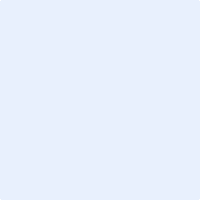 